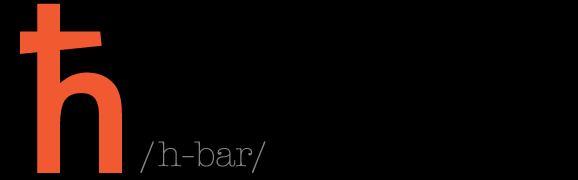 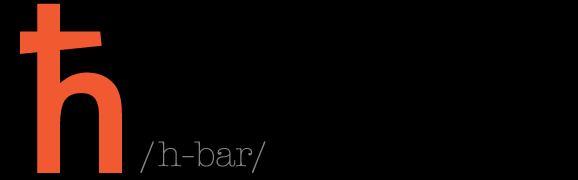 Bar StaffApplication FormPlease send application form to: a.forrester@imperial.ac.ukName: Name: Date of Birth:   Date of Birth:   Program/Course +Year of studyProgram/Course +Year of studyTerm time address: Term time address: Home address: Home address: Email address: Email address: Email address: Email address: Contact telephone number: Contact telephone number: Contact telephone number: Contact telephone number: Will you be available to work during the Summer ball 2018 Yes / NoWill you be available to work during welcome week 2017 Yes / NoWill you be available to work during the Summer ball 2018 Yes / NoWill you be available to work during welcome week 2017 Yes / NoWill you be available to work during the Summer ball 2018 Yes / NoWill you be available to work during welcome week 2017 Yes / NoWill you be available to work during the Summer ball 2018 Yes / NoWill you be available to work during welcome week 2017 Yes / NoPlease list any commitments you have for the forthcoming academic year?Please list any commitments you have for the forthcoming academic year?Please list any commitments you have for the forthcoming academic year?Please list any commitments you have for the forthcoming academic year?Would you be willing to make yourself available to work regular Friday nights?Would you be willing to make yourself available to work regular Friday nights?Would you be willing to make yourself available to work regular Friday nights?Would you be willing to make yourself available to work regular Friday nights?Please describe one personal quality you have that you feel makes you suitable to work at the h-barPlease describe one personal quality you have that you feel makes you suitable to work at the h-barPlease describe one personal quality you have that you feel makes you suitable to work at the h-barPlease describe one personal quality you have that you feel makes you suitable to work at the h-barPlease provide details of your most recent employerPlease provide details of your most recent employerPlease provide details of your most recent employerPlease provide details of your most recent employerName of employerPeriod worked therePeriod worked thereBrief description of roleNotes: Notes: Notes: Notes: 